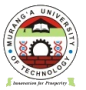                                          MURANG’A UNIVERSITY OF TECHNOLOGYSCHOOL OF HUMANITIES AND SOCIAL SCIENCESUNIVERSITY EXAMINATION FOR THE DEGREE OF BACHELOR OFEDUCATION ARTS WITH IT1ST YEAR 1ST SEMESTER 2015/2016 ACADEMIC YEARMAIN CAMPUS- REGULAR________________________________________________________________________COURSE CODE: AHL 1012COURSE TITLE:  HISTORY OF AFRICA  DATE:  20/12/2016                                                                    EXAM SESSION:2.00-4.00PMInstructions1.	Answer question 1 (COMPULSORY) and any other 2 questions2.	Candidates are advised not to write on the question paper3.	Candidates must hand in their answer booklet to the invigilator while in the examination RoomExamine the following sources of African History (30marks)(a) Written Sources(b) Archaeology     (c) AnthropologyAccount for the evolution of various Australopithecines in Africa(20marks)Assess the features of classical Civilization of Ancient Egypt(20marks)Citing examples, discuss the independence and diffusion theories of domestication of plants and animals in Africa(20marks)Examine the factors for the rise and contributions of ObiriYeboa and Opuku Ware towards the development of Asante Empire.